    ПРЕСС-РЕЛИЗ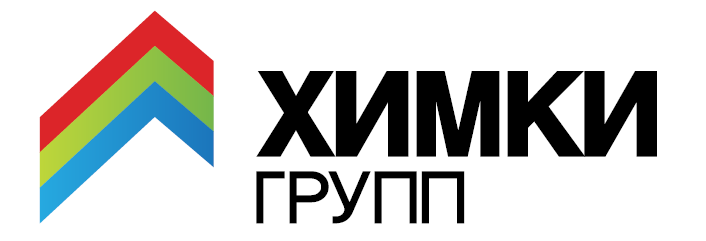 В ЖК «Олимпийская деревня Новогорск. Квартиры» реализовано более 60 процентов квартир «Химки Групп», девелопер жилого комплекса «Олимпийская деревня Новогорск. Квартиры», сообщает, что за время реализации проекта с ноября 2012 года продано более 60 процентов всех квартир. Это выдающийся  показатель для подмосковного проекта бизнес-класса, на территории которого строится не только жилье, но и спортивно-образовательные объекты. Наибольшей популярностью у покупателей пользуются одно- и двухкомнатные квартиры  с хорошими видовыми характеристиками. Основные покупатели квартир в семейном спортивно-образовательном кластере – жители Москвы и Московской области, среди них подавляющее большинство – семьи с детьми.Успешные продажи повторяют феноменальный успех первого проекта девелопера, реализованного в той же локации – ЖК «Олимпийская деревня Новогорск» (частные дома).Рост стоимости квадратного метра  в ЖК «Олимпийская деревня Новогорск. Квартиры» с начала реализации проекта составил в среднем 37 процентов.На ценовые показатели повлияли три фактора: рост средневзвешенной рыночной цены в сегменте; скорость строительства и степень готовности жилого комплекса; высокий, постоянно растущий спрос на подмосковную недвижимость  городского формата с собственной социальной спортивно-образовательной инфраструктурой, которая не имеет аналогов в регионе.«Жилой комплекс ««Олимпийская деревня Новогорск. Квартиры»» на сегодняшний день является одним из самых востребованных проектов бизнес-класса в  Московской области – констатирует Дмитрий Котровский, партнер девелоперской компании «Химки Групп».  Можно сказать, что наш жилой комплекс немного обогнал время. Мы словно предвидели те основные тенденции, который в 2013 года имели место в Московской области: взаимную интеграцию Москвы и Московской области, развитие транспортной составляющей, курс на децентрализацию мегаполиса, ограничение высотного строительства в регионе. В ЖК «Олимпийская деревня Новогорск. Квартиры» возможности девелопера, мечты и желания покупателей и инициативы властей, направленные на развитие локации, пересеклись под правильным углом, и в итоге мы можем с уверенность сказать  ЖК «Олимпийская деревня Новогорск. Квартиры» - успешный проект, высоко оценённый профессиональными игроками рынка (это подтверждает победа проекта в номинациях "Лучший пригород" и "Лучший строящийся бизнес-класс" престижной премии Urban Awards); властями  Московской области,  и, конечно, нашими покупателями».